RAVENNA CITY COUNCIL 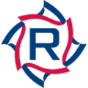 Telephone:  330-297-2155 ▪ Fax:  330-297-2164210 Park Way, Ravenna, OH   44266 R. Andrew Kluge, President                           	Amy Michael, At LargePaul Moskun, Ward I		Christina West, At Large Robert Kairis, Ward II		Cheryl Wood, At Large Matt Harper, Ward III          		Tim Calfee, Ward IV  		PLANNING COMMITTEE MEETINGRAVENNA CITY COUNCIL CHAMBERSMonday, May 11, 2020 @ 6:00 P.M. 	MEMBERS:	Rob Kairis – Chair; Tim Calfee, Amy Michael  	DISCUSSION ITEMS:Conditional Use for Halfway Houses- Mayor Maple Grove Cemetery 2020 BudgetManagement UpdateNote:	Any other business other than that specifically described herein may be considered by this CommitteeNote:	All public meetings are recorded and subject to open records laws with the exception of Executive Session.  Posted:  05/08/2020 